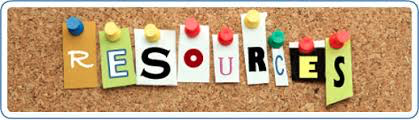 Kick-Starting the Mentoring Relationship Resource Packet